Информация о сроках, местах и порядке подачи и рассмотрения апелляций при проведении ГИА-9 в 2020 годуАпелляция. Сроки, места и порядок ее подачи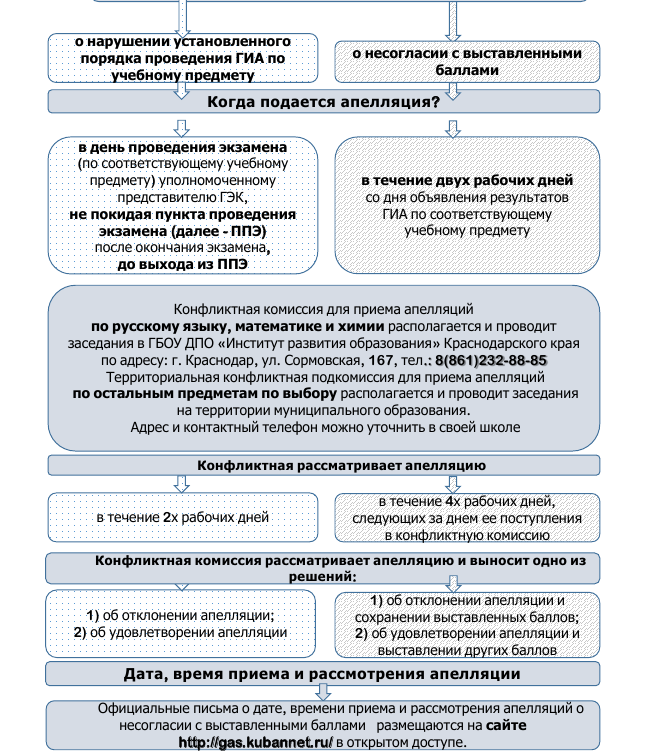 